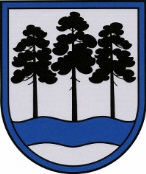 OGRES  NOVADA  PAŠVALDĪBAReģ.Nr.90000024455, Brīvības iela 33, Ogre, Ogres nov., LV-5001tālrunis 65071160, e-pasts: ogredome@ogresnovads.lv, www.ogresnovads.lv APSTIPRINĀTSar Ogres novada pašvaldības domes 27.04.2023. sēdes lēmumu (protokols Nr.6; 58.)IEKŠĒJIE NOTEIKUMIOgrēMetu konkursa “Lielvārdes parka un apkaimes labiekārtošana” vērtēšanas komisijas nolikumsIzdoti saskaņā ar Valsts pārvaldes iekārtas likuma73. panta pirmās daļas 1. punktu  I. Vispārīgie jautājumiNolikums nosaka metu konkursa “Lielvārdes parka un apkaimes labiekārtošana” (turpmāk – Metu konkurss) vērtēšanas komisijas (turpmāk tekstā – Komisija) mērķi, funkcijas, struktūru un darba organizāciju.Komisija ir Ogres novada pašvaldības (turpmāk tekstā – Pašvaldība) domes izveidota institūcija, kuras mērķis ir izvērtēt Metu konkursā iesniegtos metus un no tiem noteikt labākos.Komisija savā darbā ievēro spēkā esošos Latvijas Republikas normatīvos aktus, Pašvaldības domes lēmumus, šo nolikumu un Metu konkursa nolikumu.Komisijai ir šādas funkcijas:apstiprināt Metu konkursa nolikumu;organizēt Metu konkursu;izvērtēt Metu konkursā iesniegtos metus;noteikt labākos metus, un noteikt godalgu sadalījumu.sagatavot un iesniegt iepirkumu komisijai vērtēšanas komisijas ziņojumu.II. Komisijas struktūra un darba organizācijaVērtēšanas komisijas sastāvā ir tikai fiziskās personas, kuras nepārstāv metu konkursa dalībnieku intereses. Vērtēšanas komisija ir neatkarīga, pieņemot lēmumus un paužot viedokļus. Metu konkursa dalībniekiem ir noteiktas specifiskas profesionālās kvalifikācijas prasības – sertificēti projektēšanas speciālisti, tad vismaz vienai trešdaļai vērtēšanas locekļu ir jāatbilst minētajai vai līdzvērtīgai kvalifikācijai.Komisiju veido sešu locekļu sastāvā:Komisijas priekšsēdētājs;pieci Komisijas locekļi.Komisijas sastāvu, priekšsēdētāju ievēl un atbildīgo sekretāru ieceļ Pašvaldības dome.Komisijas sēdes sasauc un vada Komisijas priekšsēdētājs. Komisijas sēdes norises laiku un vietu nosaka Komisijas priekšsēdētājs ne vēlāk kā 3 darba dienas pirms Komisijas sēdes dienas.Komisijas loceklis ir tiesīgs ierosināt Komisijas priekšsēdētājam Komisijas sēdes sasaukšanu.Komisijas sēdes notiek pēc nepieciešamības, bet ne retāk kā vienu reizi mēnesī.Atbildīgais sekretārs saņem un reģistrē metus.Atbildīgais sekretārs papildus Ministru kabineta 2017.gada 28.februāra noteikumos Nr.107 “Iepirkuma procedūru un metu konkursu norises kārtība” noteiktajiem pienākumiem:saskaņo ar Komisijas priekšsēdētāju Komisijas sēdes darba kārtību;sagatavo Metu konkursam iesniegtos metus izskatīšanai Komisijas sēdēs;protokolē Komisijas sēdes un noformē Komisijas sēdes protokolus un atzinumus;informē Pašvaldības centrālās administrācijas Komunikācijas nodaļu par Metu konkursa gaitu un par Metu konkursa rezultātu pēc Komisijas lēmuma; Komisijas sēdes darba kārtību sagatavo un uzaicinājumu uz Komisijas sēdi nosūta elektroniski ne vēlāk kā vienu darba dienu pirms plānotā Komisijas sēdes datuma; Komisijas sēžu protokolus un atzinumus noformē piecu darba dienu laikā pēc attiecīgās sēdes. Komisijas sēdes protokolu paraksta Komisijas sēdes priekšsēdētājs un Metu konkursa atbildīgais sekretārs; Komisijas sēdes protokola oriģinālu glabā Pašvaldībā, tā kopiju nosūta elektroniski visiem Komisijas locekļiem.Domes priekšsēdētājs								E.Helmanis2023.gada 27.aprīlī